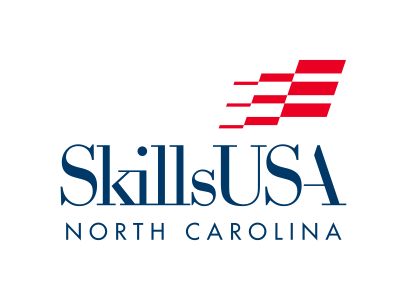 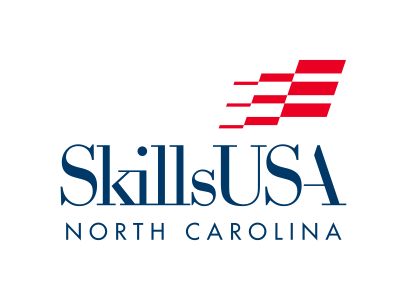 April, 2022Annual National Leadership & Skills Conference in Atlanta, Georgia, June 24-29, 2024.  Everyone desiring to attend the National Leadership and Skills Conference in Atlanta must be registered by May 10, 2024. NO EXCEPTIONS.  ALL registration will be completed online through the SkillsUSA national web site at Register.SkillsUSA.org  All other registration information and details, including hotel information, can be found at SkillsUSAnc.org  **SkillsUSA’s New Policy:  ALL NLSC EVENTS ARE CLOSED TO THE GENERAL PUBLIC AND WILL REQUIRE A NAME BADGE.  ONLY REGISTERED ATTENDEES WITH NAME BADGES WILL BE ABLE TO ACCESS NLSC EVENTS, INCLUDING THE COMPETITION FLOOR.  Everyone attending must register.All persons attending any part of the National Conference MUST register with SkillsUSA North Carolina through the national website to receive insurance coverage.The North Carolina delegation should arrive in Atlanta by 7:00 PM on Monday, June 24.  The delegation will depart Atlanta on Saturday, June 29.Registration:  NLCS/NC Registration fee is $300.  Conference Registration must be completed online by May 10.    These Forms must be returned via email by May 10.  Payment must be received by SkillsUSA North Carolina by May 14 (credit card payments, 4% card fee). Travel:   North Carolina has arranged charter buses to/from the national conference to the Marriott Marquis Downtown Atlanta.  Round trip cost is $250.Departure/Return Locations & approximate times Monday & Saturday TBD.  Estimated potential locations may include Raleigh, Greensboro and Charlotte. NC Delegation Meeting:  The North Carolina Delegation will have an opening meeting on Monday, June 24, at 8:00 pm.  This meeting will be for communicating vital national conference information.  Pick-up of registration materials and name tags may be available earlier in the afternoon. Lodging:   North Carolina delegation is required to stay at the Marriott Marquis Downtown Atlanta - 265 Peachtree Center Ave NE, Atlanta.  All North Carolina attendees must book their room through SkillsUSA North Carolina.  Rooms are for check-in Monday June 24, check-out on Saturday June 29.  If you want additional nights, please note that on your registration information and add the appropriate per-night cost for additional nights. Hotel Parking Charges (subject to change) – $55/day.  Oversize vehicle parking is $65/day or more.Everyone will need to settle all of their parking charges BEFORE departing the hotel on Saturday June 29.  SkillsUSA NC will not be responsible for your parking charges.CONFERENCE REGISTRATION DETAILS – Registration Fee is $300.00 per person.  If the registration fee is not received by SkillsUSA North Carolina by May 14, 2024, we will assume that the contestant is not going and we will contact the second place contestant to inform them that they may attend as the first place winner from North Carolina.   CANCELLATIONS – Registration Fees are nonrefundable after May 10, 2024.  Hotel Reservations are nonrefundable after June 14, 2024.  Bus tickets are nonrefundable after May 10. Make Checks Payable to:  SkillsUSA North Carolina - PO Box 28064 - Raleigh, NC  27611**SkillsUSA North Carolina Policy –All outstanding invoices must be settled before schools can register for the SkillsUSA National Conference.All persons must register through Register.SkillsUSA.org.Registration fees are due to SkillsUSA North Carolina by May 10, 2024.Complete the forms on the next 2 pages and EMAIL them to us.We will Process Conference and Hotel Requests in the order received.Submitting Registrations online and returning these forms are your agreement to the cancellation terms above.National SkillsUSA Leadership & Skills Conference – NC Return FormsE-Mail this form and rooming list by May 10, 2024 to info@SkillsUSAnc.org School Name:School Phone:Advisor’s Name:Advisor Cell Phone:Advisor’s Email: Part A. REGISTRATIONTotal Number Attending the Conference	_______ x $300 per person = _______________Total Number Attending LEVERAGE (State Officers)	_______ x $175 per student= _______________							 		Total (Part A):  _________________Part B.  METHOD OF TRAVELMode of travel:    	(  )SkillsUSA Charter Bus     (  )Air       (  )Drive          SkillsUSA Charter Bus Reservations   ______ x $250 = (Part B):   __________________ 	Please check desired bus location:    Raleigh_____    Greensboro_____     Charlotte_____** Estimated Arrival:	       Date - 			Time -Part C.  LODGING INFORMATIONMarriott Marquis Downtown Atlanta  (Breakfast Not Included)Single/King - $240/night x 5 nights = $1200Double/Double - $260/night x 5 nights = $1300_____ King Rooms x $1200    =   ____________ Double Rooms x $1300 = ____________ Add’l Night– Single x $240   = ____________ Add’l Night– Double x $260 = _______									Total Part C:  _______________IF YOU SHARE A ROOM WITH ANOTHER SCHOOL, PLEASE LIST NAMES AND SCHOOLS ON ROOMING LIST. Part D. TOTAL DUE			Part A – Registration	$________________						Part B – Travel 		$________________						Part C – Lodging		$________________						Total Due			$________________Rooming List for National SkillsUSA 2024**Include ALL PEOPLE ATTENDING in rooming list, including family – whether they are registered or not**Room NumberSchoolAdvisor in ChargeRoom Type:King/DoubleOccupants in roomList ALL namesRegistered: yes/no12345